ЭЛЕКТРОННОЕ ОБУЧЕНИЕУчебные материалы по дисциплине «ФИЗИКА» для учебных групп № 11, 15, 17 на период с 30.03.2020 г по 10.04.2020 г.                                                            (Преподаватель Цыганко З.А.)Темы учебных занятий:Первый закон термодинамики. Второй закон термодинамики. Тепловые     двигатели. Решение задач по теме «Законы термодинамики».Для изучения теоретических тем пользоваться учебниками:1. Дмитриева В.Ф.  Физика для профессий и специальностей технического профиля. Учебник для образовательных учреждений начального профессионального образования. - М.:  Издательский центр «Академия», 2016. 2. Трофимова Т.И. Физика для профессий и специальностей технического и естественнонаучного профилей. Справочник. Учебное пособие для образовательных учреждений начального и профессионального образования. - М.:  Издательский центр «Академия», 2016.3. А. В. Фирсов. Физика для профессий и специальностей технического и естественно-научного профилей. Учебник для образовательных учреждений начального профессионального образования.- М.:  Издательский центр «Академия», 2012 (с.132-137) или другими аналогичными учебниками, расположенными на сайте электронной библиотеки (ЭБС) IPRBooks.4. Видеоуроками https://www.youtube.com/watch?v=sNUQApklja4	https://www.youtube.com/watch?v=QOy5A4nRSzQ	https://www.youtube.com/watch?v=_6RttLdm45Y	           Ответьте на вопросы     (повторив тему «Внутренняя энергия. Способы изменения внутренней энергии»):Объясните назначение двойных оконных рам. Почему двойные оконные рамы лучше сохраняют тепло в наших домах?В прошлом году в некоторых регионах страны выпало снега ниже нормы. Может ли это повлиять на урожай озимых посевов? Если может, то как?Какой кирпич (пористый или сплошной) вы рекомендуете выбрать в северных регионах страны при строительстве зданий для обеспечения лучшей теплоизоляции? Почему?В районах разлива нефти в зимние морозы находят погибших птиц и животных. С чем это связано? Какую роль при этом играет теплопроводность меха, пера, подкожного жира?Объясните, почему стеклянный баллон электрической лампочки нагревается сильнее в том случае, когда он загрязнен, покрыт пылью или копотью.                            Выполните задания:Подберите фрагменты из литературных произведений, в которых приводятся примеры разных видов теплопередачи. Оформите в электронном виде (по возможности).У вашего знакомого нет холодильника, а ему нужно сохранить как можно дольше замороженные продукты. Предложите различные способы хранения продуктов.Придумайте проекты теплоизоляции зданий, построенных в тундре и лесопосадочной зоне.Выпишите два закона термодинамики и виды тепловых двигателей.Изобразите схематично основные части теплового двигателя и поясните принцип работы теплового двигателя и холодильной машины.Приведите примеры необратимых явлений в природе.Напишите конспект на тему «Влияние тепловых двигателей на окружающую среду».Изучите порядок выполнения задач по теме и решите задания самостоятельной работы, расположенные ниже.Задача 1. Газ получил количество теплоты, равное 1 кДж, и его сжали, совершив при этом работу 600 Дж. Как при этом изменилась внутренняя энергия газа?Решение: по 1-му закону термодинамики:Q = ΔU + A,ΔU = Q – А.Так как газ сжимают, то работа газа будет отрицательной: – 600 Дж. Подставляя численные значения в формулу и переводя 1 кДж = 1000 Дж, получаем:ΔU = 1600 Дж.Ответ:  уменьшилась на 1600 Дж. Задача 2.Какую работу совершил газ, взятый в количестве двух молей при изобарном нагревании на 50 градусов Кельвина и как при этом изменилась их внутренняя энергия?Решение: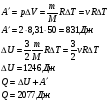 Ответ: 2077 Дж.Задача 3. Во время расширения газа, вызванного его нагреванием, в цилиндре с площадью поперечного сечения S = 200 см2 газу было передано количество теплоты Q = 1,5 • 105 Дж, причём давление газа оставалось постоянным и равным р = 2 • 107 Па. На сколько изменилась внутренняя энергия газа, если поршень передвинулся на расстояние Δh = 30 см?Решение. Согласно первому закону термодинамики в форме Q = ΔU + А', где А' = pSΔh — работа, совершённая газом. Отсюда ΔU = Q - pSΔh = 30 кДж.Ответ: 30 кДж.Задача 4. Пусть азот нагревается при постоянном давлении. Зная, что масса азота m = 280г, количество затраченной теплоты Q = 600 Дж и удельная теплоёмкость азота при постоянном объёме cv = 745 Дж/(кг • К), определите, на сколько повысилась температура азота. Молярная масса азота М = 0,028 кг/моль.Решение. Согласно первому закону термодинамики Q = ΔU + А'.Изменение внутренней энергии ΔU = cvmΔT.Работа при изобарном процессе А' = pΔV = (m/M)RΔT.Следовательно, Q = mΔT(cv + R/M), откуда Ответ: 2,1К.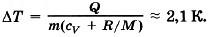 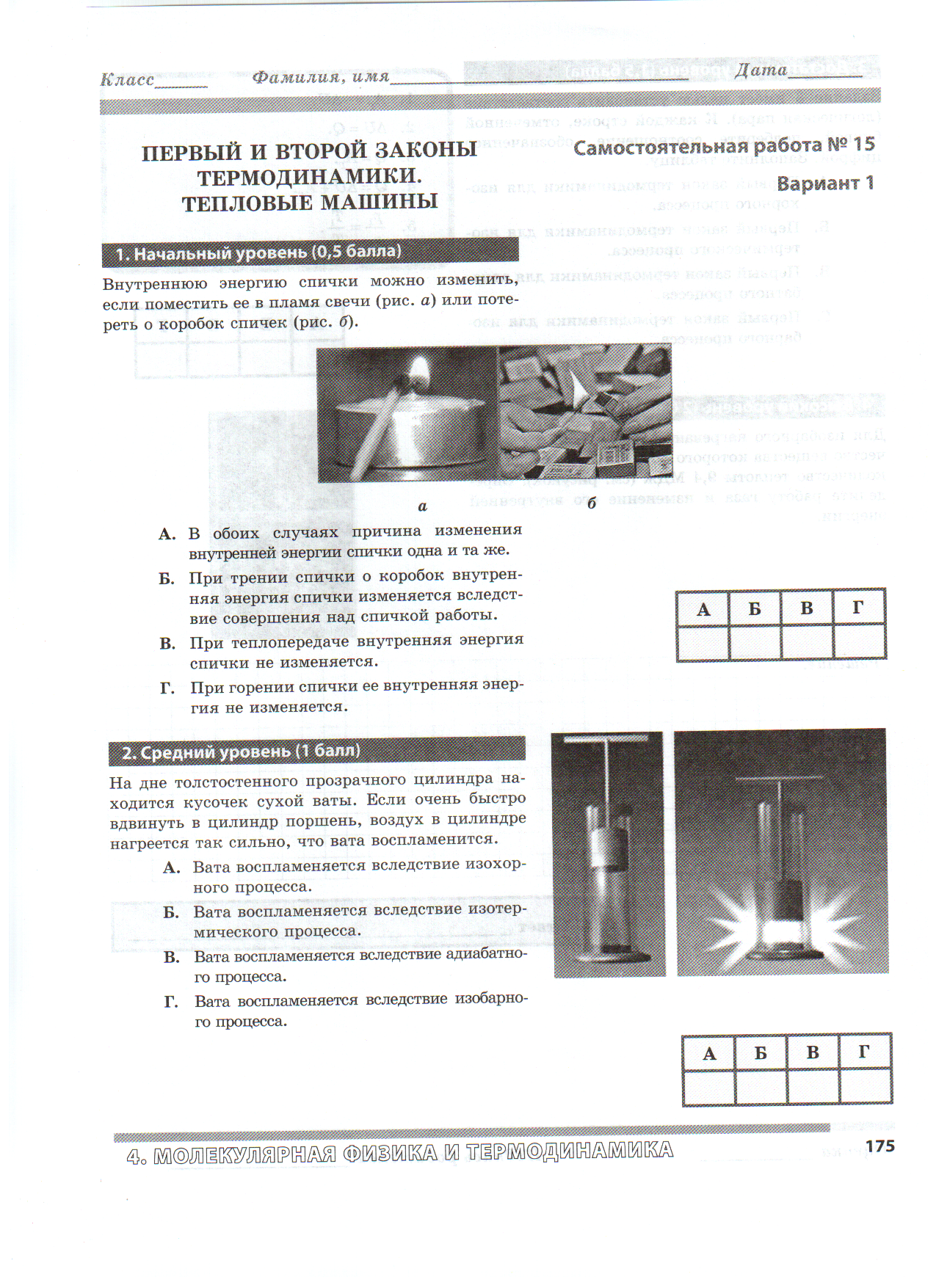 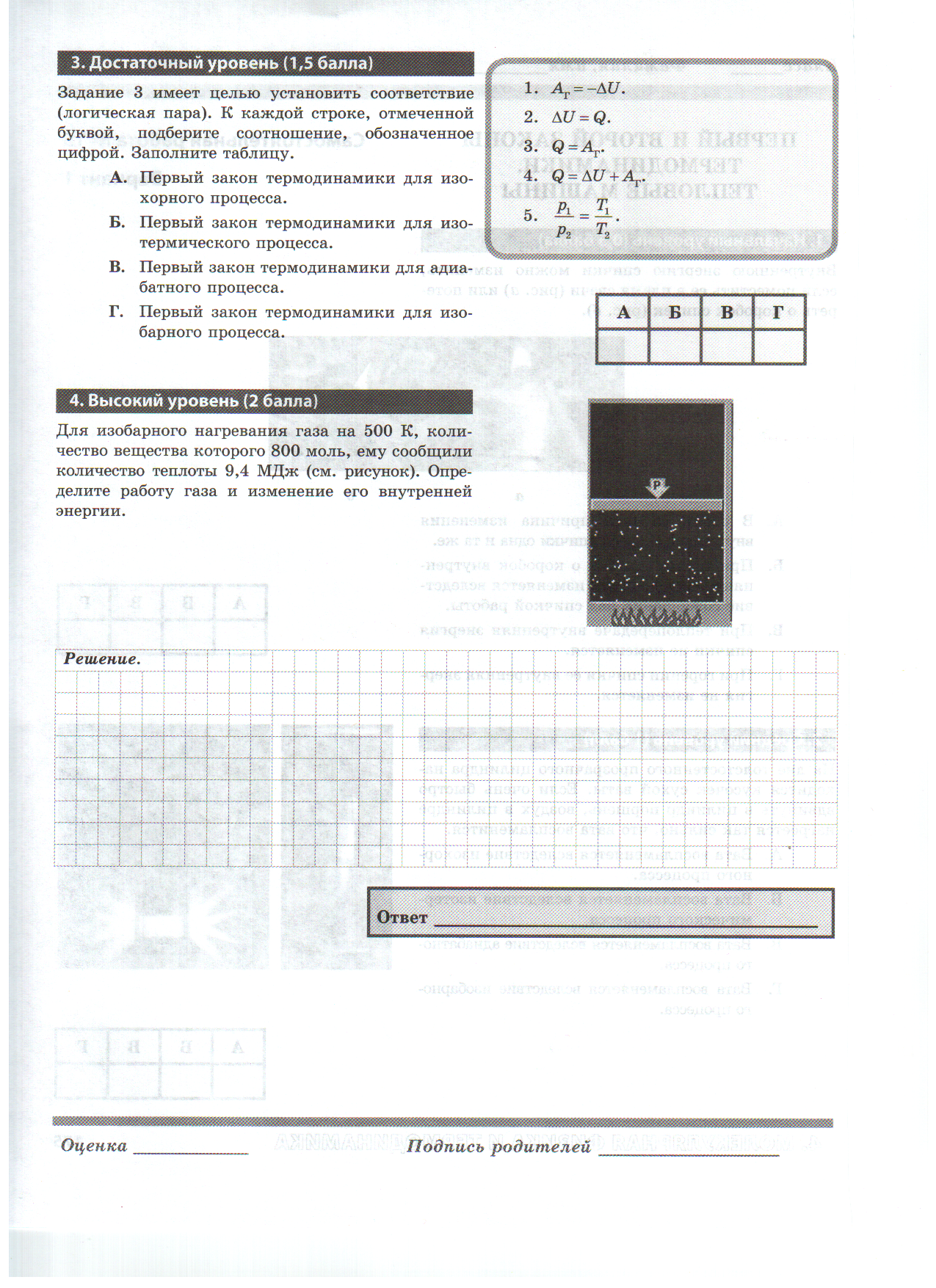 